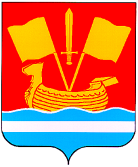 АДМИНИСТРАЦИЯ КИРОВСКОГО МУНИЦИПАЛЬНОГО РАЙОНА ЛЕНИНГРАДСКОЙ ОБЛАСТИП О С Т А Н О В Л Е Н И Еот  12 ноября 2021 г. № 1934О признании утратившими силу постановлений администрации Кировского муниципального района Ленинградской областиВ целях приведения муниципальных правовых актов Кировского муниципального района Ленинградской области в соответствие с действующим законодательством:1. Признать утратившими силу:1.1. Постановление администрации Кировского муниципального района Ленинградской области от 06 сентября 2019 года № 1044 «Об утверждении Стандартов осуществления внутреннего муниципального финансового контроля Комитета финансов администрации Кировского муниципального района Ленинградской области в сфере бюджетных правоотношений и в сфере закупок товаров, работ, услуг для обеспечения нужд Кировского муниципального района Ленинградской области».1.2. Постановление администрации Кировского муниципального района Ленинградской области от 16 декабря 2019 года № 1523 «О внесении изменений в постановление администрации Кировского муниципального района Ленинградской области от 06 сентября 2019 года № 1044 «Об утверждении Стандартов осуществления внутреннего муниципального финансового контроля Комитета финансов администрации Кировского муниципального района Ленинградской области в сфере бюджетных правоотношений и в сфере закупок товаров, работ, услуг для обеспечения нужд Кировского муниципального района Ленинградской области».1.3. Постановление администрации Кировского муниципального района Ленинградской области от 23 июня 2021 года № 1181 «О внесении изменений в постановление администрации Кировского муниципального района Ленинградской области от 06 сентября 2019 года «Об утверждении Стандартов осуществления внутреннего муниципального финансового контроля Комитета финансов администрации Кировского муниципального района Ленинградской области в сфере бюджетных правоотношений и в сфере закупок товаров, работ, услуг для обеспечения нужд Кировского муниципального района Ленинградской области».2. Настоящее постановление вступает в силу после официального опубликования. 3. Контроль за исполнением настоящего постановления возложить на председателя комитета финансов администрации Кировского муниципального района Ленинградской области.Заместитель главы администрации  по экономике и инвестициям                                                            Е.А.Павлов